Конспект занятия по внеурочной деятельности«национальные подвижные игры»Тема: Белорусские народные игры.Цель: познакомить обучающихся с белорусскими народными играми, научить играть в эти игры.Задачи: актуализировать знания о культуре белорусского народа. формировать устойчивый интерес к народной культуре. воспитывать патриотизм, доброе отношений друг к другу и к окружающим.развивать творческие способности учащихся.Ход занятия.- Здравствуйте, ребята! Тема нашего занятия «белорусские народные игра».История белорусских народных игр органически связана с историей народа, его трудом, бытом, верованиями и обычаями. Известно более 400 белорусских народных игр. В своей совокупности они синтезируют элементы фольклора, народного театра, трудового и воинского искусства. До настоящего времени в Белоруссии сохранилась большая группа игр с сельскохозяйственными и охотничьими сюжетами, которые с учетом некоторых поздних изменений могут быть отнесены к древнейшим славянским играм («Просо», «Редька», «Хорт», «Волк», «Крумкач» и др.), а также сохранились игры, сюжеты которых сложились под влиянием культовых и бытовых обрядов («Зязюля», «Лось», «Яшчур», «Млын», «В тура», «Стрела», «Мак» и др.). Определенный отпечаток на содержание белорусских народных игр наложили различные исторические события, отголоски древних обычаев и порядков, например панщины, рекрутской повинности, народных восстаний («Стрелец», «В казаков», «В пана», «Некрут» и др.). В некоторых играх нашли отражение представления скоморохов, кукольников («Медведь», «Каток», «Бег на ходулях» и др.). На тематике более поздних по времени возникновения игр сказалось развитие промышленности («У шашу», «Железка», «Тягники» и др.).В белорусских народных играх преобладают короткие перебежки, метания в цель и ловля предметов, силовая борьба.Прежде чем познакомиться с новыми играми, я предлагаю вам выполнить музыкальную зарядку: https://www.youtube.com/watch?v=AvkKKUSaRbA- Сегодня вы продолжите знакомство с белорусскими народными играми:Охотники и утки (Паляуницы и качки)Играющие делятся на две команды с одинаковым количеством участников. Одна команда - качки (утки), другая - охотники. Охотники образуют внешний большой круг и очерчивают его. Утки очерчивают внутренний малый круг на расстоянии 2,5 - 3 м от круга охотников. По сигналу охотники стреляют в уток - стараются попасть в них мячом. Когда все утки пойманы, команды меняются.Правила игры. Охотникам и уткам нельзя выходить из очерченных кругов. Осаленный мячом выходит из игры. Если играют несколько команд, выигрывает та команда, которая быстрее переловит уток.Просо (Проса)Играющие становятся в шеренгу. Ведущий подходит к одному из них и говорит:- Приходи к нам просо полоть.- Не хочу!- А кашу есть?- Хоть сейчас!- Ах, ты ж, лодырь!После этих слов ведущий и лодырь (гультай) обегают шеренгу и один из них, кто прибежал быстрее, занимает в шеренге освободившееся место. Тот, кто остался, становится ведущим.Правила игры. Начинать бежать надо только после слов: «Ах, ты ж, лодырь!» Чтобы ведущий и гультай не мешали друг другу во время бега, ведущий должен бежать вдоль шеренги перед ребятами, а гультай - за их спинами. Выигрывает тот, кто первым встанет в шеренгу.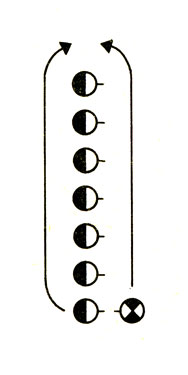 - Ребята, изучите правила этих игр и попробуйте поиграть со своими друзьями.  Желаю удачи!